Спартакіада студентів Університету «Україна»13 жовтня 2018 рокуЩороку у базовій структурі нашого навчального закладу з метою залучення студентів до систематичних занять фізичною культурою та спортом проводиться Спартакіада студентів Університету «Україна».Цього року вона проходила 13 жовтня у м. Києві у тренажерному залі Гідропарку острова Долобецький.Наш інститут у змаганнях із настільного тенісу гідно захищали студенти Севастянова Любов (спеціальність «Право») – ІІІ місце, Пашинський Артур (спеціальність «Туризм») – ІІ місце, Мосолов Владислав (спеціальність «Комп’ютерна інженерія») – І місце. Завдяки їх зусиллям у командному заліку ми посіли І місце серед усіх навчально-виховних підрозділів Університету «Україна».Вітаємо наших переможців!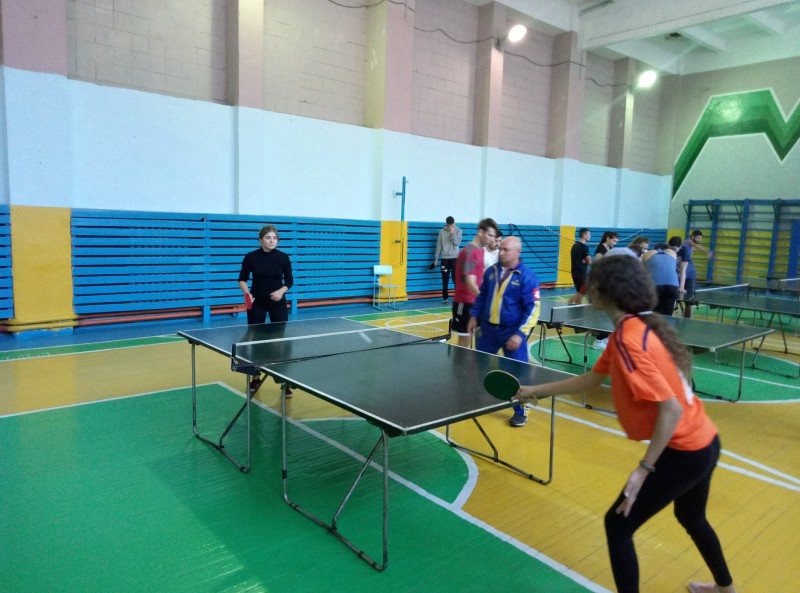 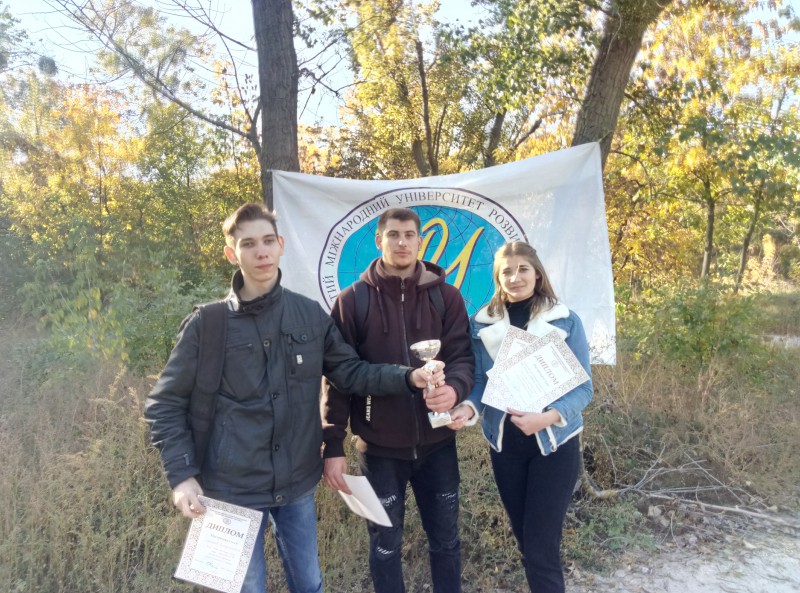 